                                          РОССИЙСКАЯ ФЕДЕРАЦИЯ                                                   Ивановская область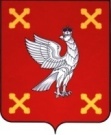 Глава  Шуйского муниципального районаПОСТАНОВЛЕНИЕот 21.12.2018 № 29
г. ШуяО проведении публичных слушаний по вопросу предоставления разрешения на отклонение от предельных параметров разрешенного строительства реконструируемого объекта капитального строительства в границах  земельного участка с кадастровым номером 37:20:011311:35
 (д. Одинцово, №38) В соответствии со ст. 40 Градостроительного Кодекса РФ, Федеральным законом  от 06.10.2003 № 131-ФЗ «Об общих принципах организации местного самоуправления в Российской Федерации», Федеральным законом от 27.07.2010 № 210-ФЗ «Об организации предоставления государственных и муниципальных услуг», Положением о проведении публичных слушаний в Шуйском муниципальном районе, утвержденным Решением Шуйского районного Совета от 25.10.2006 № 63, Уставом Шуйского муниципального района, с учетом п. 2 протокола заседания комиссии по землепользованию и застройке Шуйского муниципального района от 29.11.2018 № 72, в целях соблюдения права человека на благоприятные условия жизнедеятельности, прав и законных интересов правообладателей земельных участков и объектов капитального строительства, расположенных  в пределах территориальной зоны, в границах которой расположен указанный земельный участок, на основании заявления Коротковой С.Ю. (собственника земельного участка) от 15.11.2018 №5052, Глава Шуйского муниципального района постановляет:Провести публичные слушания по вопросу предоставления разрешения на отклонение от предельных параметров разрешенного строительства реконструируемого объекта капитального строительства в границах земельного участка с кадастровым номером 37:20:011311:35, расположенного по адресу: Ивановская область, Шуйский район, 
д. Одинцово, №38, общей площадью 1 674 кв.м, с разрешенным видом использования – «Личное подсобное хозяйство», в части уменьшения минимального отступа индивидуального жилого дома от красной линии улиц с пяти метров до четырех метров (территориальная зона «Ж-1» – «Зона индивидуальной жилой застройки»). Назначить дату проведения публичных слушаний на 23.01.2019г. 
в 10.00 по адресу: Ивановская область, Шуйский район, д. Перемилово, ул. Восточная, д.1-1 (здание Администрации Перемиловского сельского поселения).Комиссии по землепользованию и застройке Шуйского муниципального района (далее – Комиссия) организовать проведение публичных слушаний.Комиссии обеспечить размещение информации о проведении публичных слушаний по вопросу предоставления разрешения на отклонение от предельных параметров разрешенного строительства реконструируемого объекта капитального строительства в границах земельного участка с кадастровым номером 37:20:011311:35 (д. Одинцово, №38), на официальном сайте Шуйского муниципального района и на сайте Перемиловского сельского поселения Шуйского муниципального района.Комиссии  обеспечить ознакомление заинтересованных лиц с информацией по вопросу, выносимому на публичные слушания, в здании Администрации Шуйского муниципального района по адресу: Ивановская область, г. Шуя, пл. Ленина, д.7, каб. 19, в рабочее время до дня проведения публичных слушаний.  Предложения и замечания по вопросу, выносимому на публичные слушания, направлять в Администрацию Шуйского муниципального района до дня проведения публичных слушаний. Предложения и замечания подаются в письменном виде и должны быть подписаны с указанием фамилии, имени, отчества, места жительства (для физических лиц), юридического и фактического адреса, подписи и расшифровки подписи руководителя, заверенных печатью (для юридических лиц).Коротковой С.Ю. обеспечить опубликование информации о проведении публичных слушаний в средствах массовой информации.	Контроль за исполнением настоящего постановления возложить на заместителя главы администрации Николаенко В.В.Постановление вступает в силу с момента его подписания.И.о. Главы Шуйского муниципального района                     О.А. Соколова